新 书 推 荐中文书名：《哈利·司邦吉和他不平凡的英雄之路》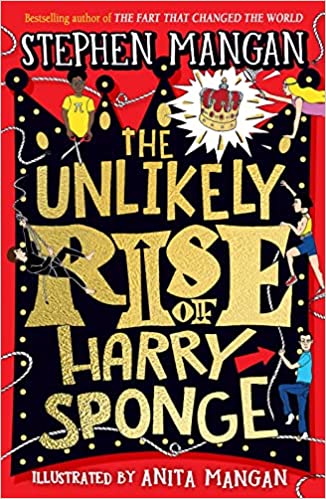 英文书名：The Unlikely Rise of Harry Sponge作    者：Stephen Mangan (Author), Anita Mangan (Illustrator)出 版 社：Scholastic UK代理公司：Scholastic UK/ANA页    数：352页出版时间：2023年4月代理地区：中国大陆、台湾审读资料：电子稿类    型：7-12岁儿童文学托尼奖、英国电影学院奖提名演员、畅销书作家斯蒂芬·曼根最新童书作品延续《密室逃脱》、《改变世界的屁》的疯狂与幽默由深受喜爱的演员斯蒂芬·曼根和才华横溢的艺术家安妮塔·曼根创作的活泼、搞笑、插图多多的冒险故事冒冒失失的老国王需要一个继承人于是在首相“放屁伯尼”的主持下，五个来自全国的孩子开展了一场比赛在混乱疯狂的比赛之后这个王国即将面临历史性的一刻——迎来一个王位继承人！在五个特别或者不那么特别的孩子中，这一殊荣将花落谁家？在爆笑的故事中，读者不仅能收获快乐，还将明白一个重要的道理：每个孩子都能成为英雄适合9-12岁小读者内容简介：脾气暴躁的老凿子国王有个麻烦。他需要一个王位继承人，而且马上就要！所以他向来自全国各地最优秀的孩子提出挑战，请他们参加皇冠决斗，最终的获胜者会成为国王或王女王参赛选手有：冠军运动员格洛丽亚·斯夸特-弗泽、数学天才赫胥黎·比莱恩、一流的艺术家乔尼·模德、情感专家丝丝·芳汀，还有虽然不起眼但绝不能低估的哈利·司邦吉。可笑的首相“放屁伯尼”负责组织比赛，但是比赛迅速陷入混乱。在疯狂的破坏、松垮的皇室裤子、有史以来最让人恶心的饭菜和一对活蹦乱跳的山羊中，谁能幸存下来、登上顶峰？本书卖点：【想象力与鼓励】故事中有奇妙的想象力，传达了每个孩子都可以成为英雄的信息。【畅销书组合】二人合作的第一本书《密室逃脱》是2021年最畅销的处女作之一。第二本书《改变世界的屁》是上榜十大畅销书，在短短六个月内就售出4万册。【知名作者】斯蒂芬·曼根和安妮塔·曼根在各自领域均有很大知名度。亚马逊排名：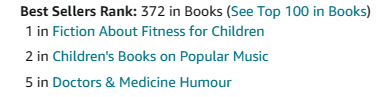 二人处女作《密室逃脱》媒体评价：“一本杰出、巧妙甚至是天才的书。”——格拉汉姆·诺顿，《格拉汉姆·诺顿秀》主持人“（有）丰富的想象力和深沉的感情。”——哈德利·弗里曼（Hadley Freeman），《卫报》“既有古典的感觉，又有现代的感觉。”——《好管家》杂志（Good Housekeeping）“一场美丽而令人兴奋的冒险，点燃了人们的想象力。”——伊迪丝·鲍曼（Edith Bowman）作者简介：斯蒂芬·曼根（Stephen Mangan）是一位作家、剧本作家和演员，在电视、广播、电影和戏剧方面有着巨大的影响力。曼根1994年从RADA表演课程毕业后并没有一味追求在银幕上扮演主角，而是在舞台上接受那些他认为比较自由、更有发挥空间的戏剧角色。1994年至2000年间，他在伦敦西区演出了莎士比亚、萧伯纳、科沃德、本恩和戈德史密斯等人的戏剧作品，并在《诺曼征服》中担任主角诺曼，获得了托尼奖提名。他随后加入世界知名戏剧《无事生非》剧组进行国际巡回演出，并因此获得国家戏剧奖提名。最近一次是在狄更斯小说《圣诞颂歌》改编的舞台剧中扮演备吝啬鬼埃比尼泽•斯克鲁奇。曼根在电视剧《阿德里安·摩尔：卡布奇诺岁月》（2001）中担任阿德里安·摩尔。同年，他还与丹尼尔·克雷格共同出演了第四频道的《荣誉之剑》。此后，他在英国的电视台有了更多作品，担任严肃戏剧和喜剧的男主角。他出演的英国爆笑喜剧《绿翼》获得了英国电影电视艺术学院奖先锋观众奖以及2006年的年度最佳喜剧奖。他还出演了多部电影，包括《极速风流》等。他在2009-2013间一直担任主持人，并于2014年主持奥利弗戏剧奖（Olivier Awards）。2014年4月，曼根再次在伦敦主持英国电影电视艺术学院奖（BAFTA）。他还是一位著名的配音艺术家，为动画、商业广告和纪录片配音，他在英国长寿动画剧集的电影《邮递员派特叔叔：大电影》中为主角帕特配音。他一直担任科斯塔年度图书奖和大笑奖（The Lollies）的评审团成员。他的第一本童书是非常畅销的《密室逃脱》。安妮塔·曼根（Anita Mangan）是一位著名的插画家和平面设计师。她诙谐而时尚的艺术设计在Leon Inc品牌以及Gizzi Erskine、Fearne Cotton等作者的诸多获奖书籍中均有呈现。她为60多本书做过设计，并开创了自己的品牌The Hoppity Flea。内文插图：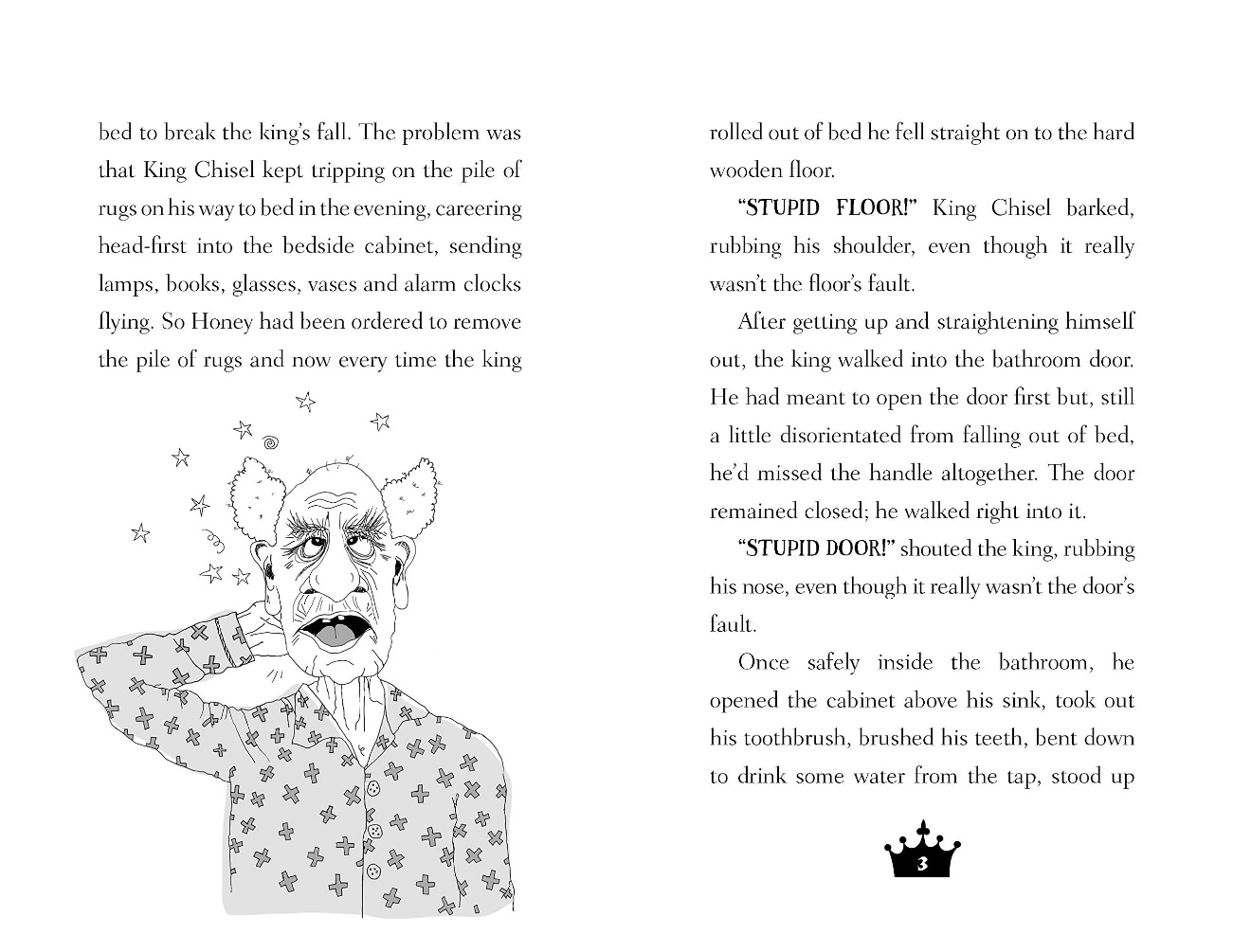 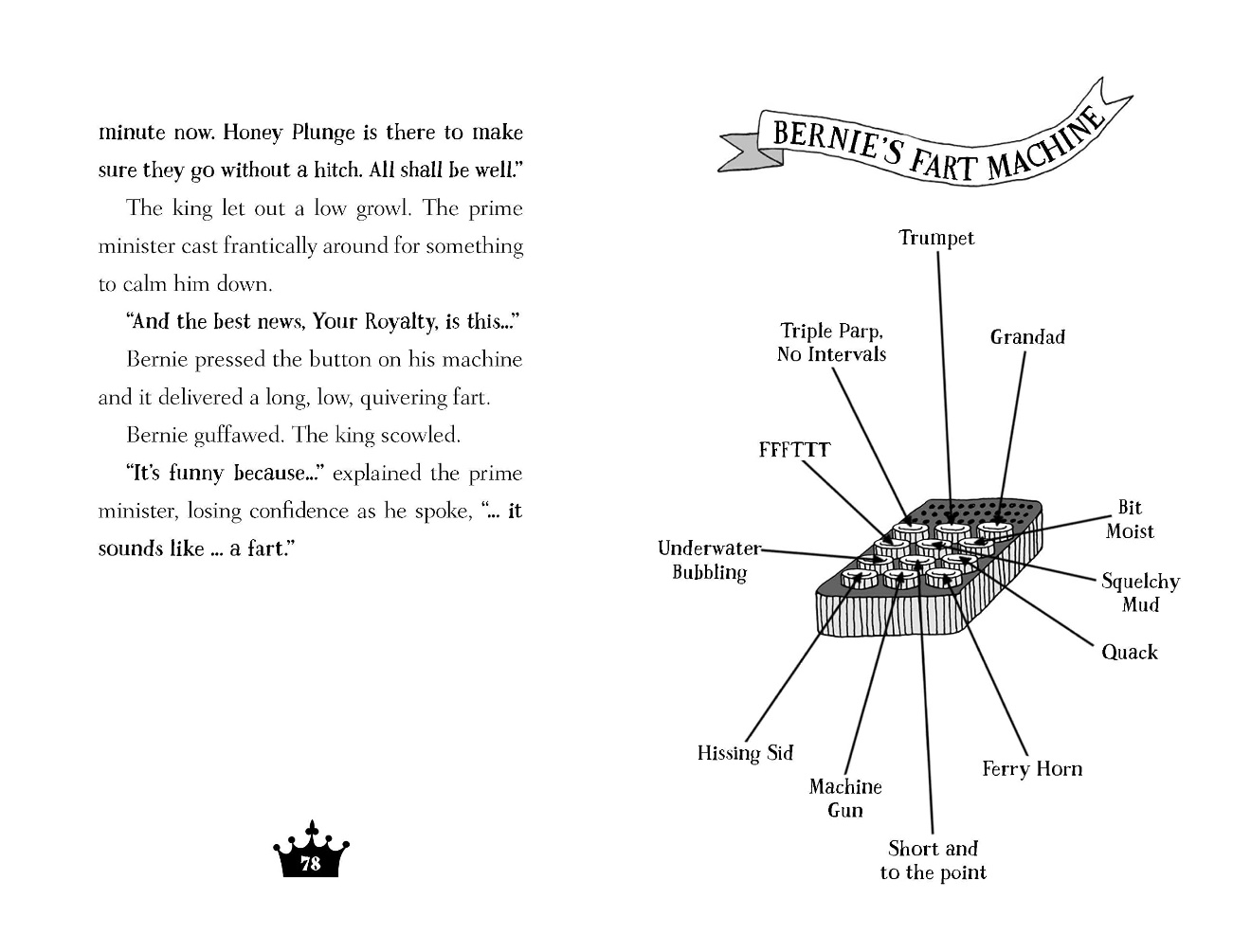 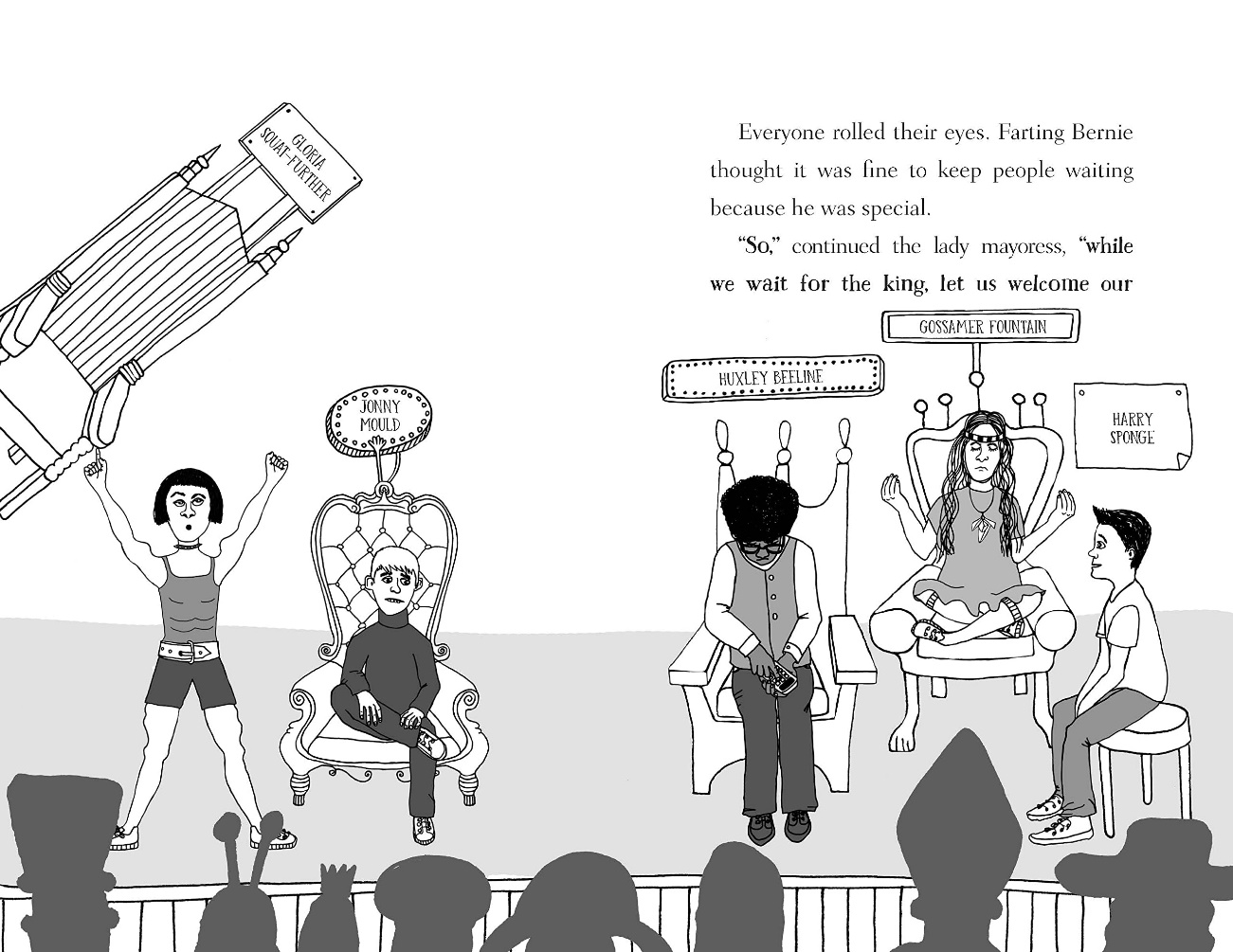 谢谢您的阅读！请将回馈信息发至：Echo Xue（薛肖雁）安德鲁﹒纳伯格联合国际有限公司北京代表处北京市海淀区中关村大街甲59号中国人民大学文化大厦1705室, 邮编：100872电话：010-82449325传真：010-82504200Email: Echo@nurnberg.com.cn网址：www.nurnberg.com.cn微博：http://weibo.com/nurnberg豆瓣小站：http://site.douban.com/110577/微信订阅号：ANABJ2002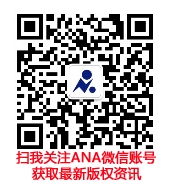 